Διακοπή κυκλοφορίας στην οδό Παπανδρέου Η Διεύθυνση Υποδομών και Τεχνικών Έργων (Τμήμα Οδοποιίας και Κυκλοφοριακών ρυθμίσεων) του Δήμου Λαμιέων σας ενημερώνει ότι, λόγω εργασιών αντιστήριξης τμήματος πρανούς, την Τρίτη 27 και την Τετάρτη 28 Ιουνίου θα διακοπεί η κυκλοφορία των οχημάτων στην οδό Παπανδρέου από τη διασταύρωση με την οδό Πλουτάρχου έως τη διασταύρωση με την οδό Σπ. Τράκα.Παρακαλούμε για την κατανόηση και τη συνεργασία των δημοτών.Από το Γραφείο Τύπου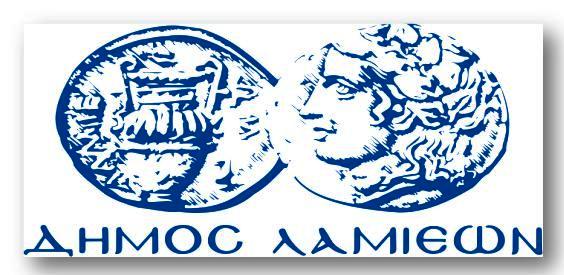 ΠΡΟΣ: ΜΜΕΔΗΜΟΣ ΛΑΜΙΕΩΝΓραφείου Τύπου& ΕπικοινωνίαςΛαμία, 27/6/2017